Сумська міська радаВиконавчий комітетРІШЕННЯЗ метою підвищення якості та безпеки надання послуг, забезпечення роботи міського пасажирського транспорту відповідно до графіків руху, беручи до уваги звернення виконавця послуг з перевезення пасажирів ТОВ «АТП  1054» від 22.08.2017 № 45  щодо встановлення тарифу на послуги з перевезення пасажирів на автобусних маршрутах загального користування, що працюють у звичайному режимі № 10 «Косівщина - Героїв Крут», № 54 «Косівщина - Хіммістечко» та № 57 «Роменська - Баранівка, на підставі наказу Міністерства транспорту та зв’язку України від 17.11.2009 року № 1175 «Про затвердження Методики розрахунку тарифів на послуги пасажирського автомобільного транспорту», Закону України «Про автомобільний транспорт», керуючись підпунктом 2 пункту «а» статті 28 та частиною першою статті 52 Закону України «Про місцеве самоврядування в Україні», виконавчий комітет Сумської міської радиВИРІШИВ: Встановити тарифи на послуги з перевезення пасажирів на автобусних маршрутах загального користування, що працюють у звичайному режимі  № 10 «Косівщина - Героїв Крут»,   № 54 «Косівщина-Хіммістечко» та № 57 «Роменська - Баранівка у наступному розмірі:- вартість одного пасажироперевезення - 5 грн.;- вартість одного пасажироперевезення для учнів 1-4 класів (протягом календарного року) – 2 грн.,- вартість одного пасажироперевезення для пенсіонерів за віком -3 грн.Рішення виконавчого комітету від 18.07.2017 № 371 «Про тарифи на послуги з перевезення пасажирів на автобусних маршрутах загального користування, що працюють у звичайному режимі  ТОВ «АТП 1054» вважати таким, що втратило чинність. Рішення набуває чинності з моменту оприлюднення.        Яковенко С.В., 700-668, ТОВ «АТП - 1054», тел. (050)3078400       Розіслати: Журбі О.І., ТОВ «АТП 1054»,  Яковенку С.В.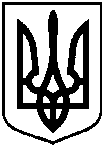  від 29.01.2018   № 55       Про тарифи на послуги з перевезення пасажирів на автобусних маршрутах загального користування, що працюють у звичайному режимі  ТОВ «АТП  1054»          Міський голова                                            О.М. Лисенко